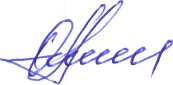 Зам. главы администрации                                                                                                                А.В. ЕрошкинГрафик дежурствапо администрации МО Шумское сельское поселение Кировского муниципального района Ленинградской области на период с 01 мая 2015 года по 05 мая 2015 года с 09 мая 2015 года по 12 мая 2015 года.,,